ANSIEDADE É DOENÇA? SAIBA QUANDO PROCURAR AJUDA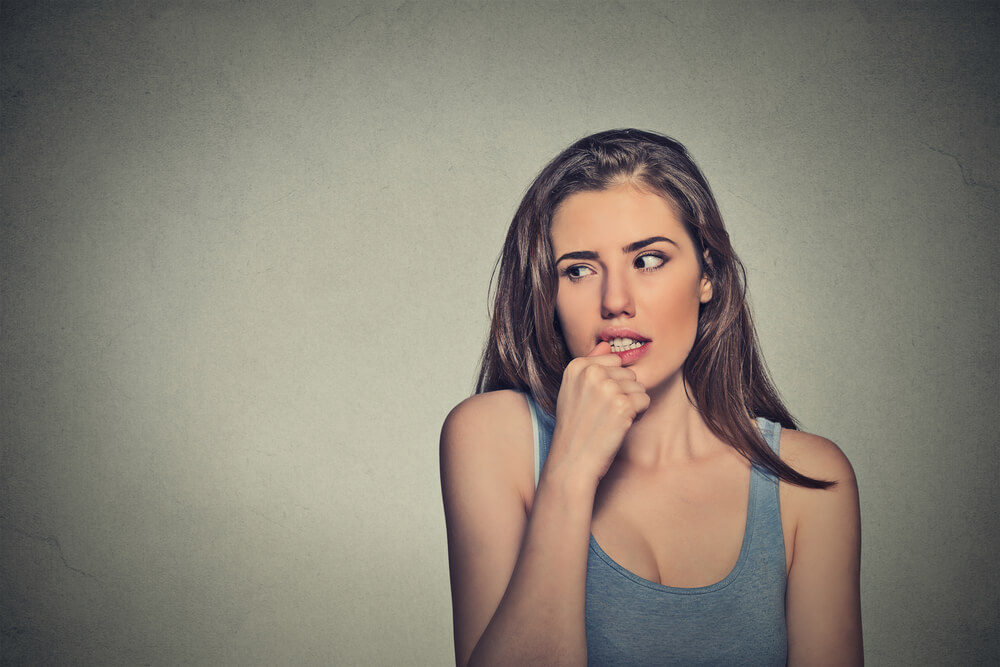 Faltam 10 minutos para o banco fechar e você precisa pagar aquele boleto que vence hoje.Você sai correndo em direção à agência bancária e consegue entrar faltando apenas alguns segundos para o fim do expediente. É certo que essa situação deixa qualquer pessoa ansiosa.Mas, e quando sensação de ansiedade surge de maneira constante e sem nenhum motivo aparente? Nesses casos, pode ser uma doença e precisa ser tratada. Continue a leitura e veja quando você deve buscar ajuda:O que é ansiedade?A ansiedade é um mecanismo do nosso corpo que nos leva a reagir em situações que entendemos como sendo ameaçadoras ou tensas — como apresentações diante de uma plateia ou andar sozinho, à noite, em uma rua escura. Normalmente, depois que a situação estressante passa, a ansiedade se dissipa e voltamos ao nosso estado habitual.No entanto, em algumas pessoas, a esse é um estado permanente, que independe de gatilhos externos.Esses indivíduos sofrem de Transtorno de Ansiedade Generalizada (TAG), uma doença que pode provocar sérios prejuízos à saúde física e mental, além de afetar a vida social, pessoal e profissional, comprometendo a capacidade de executar tarefas básicas do dia a dia, como sair para fazer compras ou trabalhar.Quando a ansiedade é doença?Quem sofre de ansiedade crônica está constantemente preocupado, mesmo que não haja nenhum motivo para isso.A preocupação pode evoluir para um medo tão poderoso que paralisa o indivíduo, criando, assim, um círculo vicioso que impede a pessoa de sair daquela situação desconfortável.Além disso, a ansiedade interfere na percepção que a pessoa tem do seu ambiente e de si própria. Tudo passa a ser ameaçador e a sensação é de vulnerabilidade constante. Esse processo afeta a autoestima, a resistência física e mental do ansioso, que fica mais propenso a doenças como depressão e distúrbios cardiovasculares.Alguns sinais podem indicar o Transtorno de Ansiedade Generalizada (TAG). Confira alguns deles a seguir:1. Excesso de preocupaçãoO ansioso está sempre preocupado, independentemente se há ou não motivo para isso. A mente é continuamente tomada por pensamentos ansiosos, que persistem por muito tempo a ponto de ser um desconforto e causar um cansaço físico e mental.2. Mente inquietaAcontece por exemplo quando você tenta relaxar enquanto assiste a um filme, mas a mente não para de processar pensamentos repetitivos.São preocupações excessivas com questões reais ou hipotéticas, que não tem necessariamente  relação com aquele momento.3. InsôniaVocê deita em sua cama à noite, mas não consegue dormir, ou acorda antes do despertador, porque seu cérebro não “desliga”?Ter dificuldades para dormir e acordar cansado, pois o sono não foi restaurador, é um dos indícios de ansiedade.4. Medos irracionaisVocê está em casa, em segurança, mas tem receio de que algo ameaçador possa acontecer?Você sente medo em situações em que normalmente ficaria tranquilo e relaxado?5. Problemas digestivosA ansiedade também pode se manifestar fisicamente.Dor no estômago, diarreia frequente, gases, constipação e cólicas podem se manifestar quando uma pessoa passa por uma crise de ansiedade.6. Comportamentos compulsivosPensamentos repetitivos e constantes, seguidos por hábitos que ocorrem de maneira excessiva ao longo do dia, como checar se as portas estão trancadas ou lavar a mão várias vezes, podem ser indícios de ansiedade.Se você se identificou com os sinais acima, é importante buscar a ajuda de um profissional.Caso você queira saber mais sobre ansiedade, estes artigos podem do dr.consulta podem te ajudar:Depressão e ansiedadeFobia: quando o medo é excessivoTratamento com psiquiatraLembre-se de que, neste caso, a ansiedade é doença e precisa ser tratada. É possível controlar os sintomas com terapia e medicação adequada. Por isso, ter  acompanhamento de um psicólogo é um passo essencial para recuperar o bem-estar mental e físico para sentir-se pleno e saudável novamente.